PYCCfOlЙ R3L•W                                                  9пшръ 2017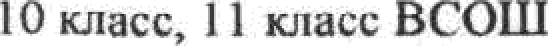 Вариант tО растенихх: быть, находиться. В саду pacmëm яблоня.’Проводить   где-н.  своё  детство,   ранние  годы   жизни.  Рос   в  zopoдe. Ребёнокpacmëm в дружной семье.Увеличиваться	в	числе,	в	размерах,	раsвиваться.	Новостройка	pncmëт	но глжах. Pacmëm cnpoc на ycлyzи.Крепнуть, усшиваться. Полулярность apmiicтa pacmëm.Развиваясь, соверюенствоваться. Талант pacmëm. Слециап••**** R**Gmëm.4. Ушановиw соответшвие между грамматичесшми ошибкаші и предложенияни, в которых онн допущены: к каждой позиши первого шолбца подберите соответшвующую позщию  из второго шолбцв.Министерство обраювення, наухн и моподёжной пошітикн Красноаврского крва ГБОУ Ннстптут рвзвіггня обраsовання Краснодарского края                                                                                                                                                                                           Янвврь 20t7	Вариант I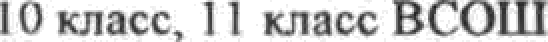 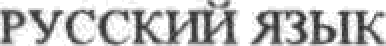 Мы	живём  в Фщешве глупьп	взросльж,	которые в детстве	были	безоблачно счастйивы.Под шарость деюше проблемы кажутся  человеку  очень сложнымн.Жнвошсцы проішого вюели в ребёнке прежде всего человека.Каше  из перечисленных  утверждений  являююя  ошибочньтмн?  Укажите номераОТВЕТОВ.1) Предложение 2 вшючает элемент описания.2) В  предложениях  4--8 предшавлено повествование.3) Предяожение  19 опровергает предположение, высказанное  в предложении 18.В предложениях l, 3, l0 содержнтся рассужпение.В предложениях 22 - 24 раскрывается смысл предложения 21.Из  предложений   20-24  ви,пишюе   слово  со   значением:  «Очень больтоfl,Среди предложений 4 - 12 нЫдкю такое(-иеЈ, которое(-ые) связано(-ы) с предыдутш при помощи вводного слова. Наітивіюе номер(-а) юого(-их) предложения(-ий).«При€м (А)   (предяожешя  1Ш16), который  использует  В. Шефнер  в этом тексте, нястряиваш •пггятеля ня ряздумья. С тоА же целью явтор использует н сштпкси•іеское средство (Б) (в предложениях 13, 19, 23). В пошеАием  абзяве троп (В)     "-'  и лексическое  средшво  (Г)         (‹шsмню› —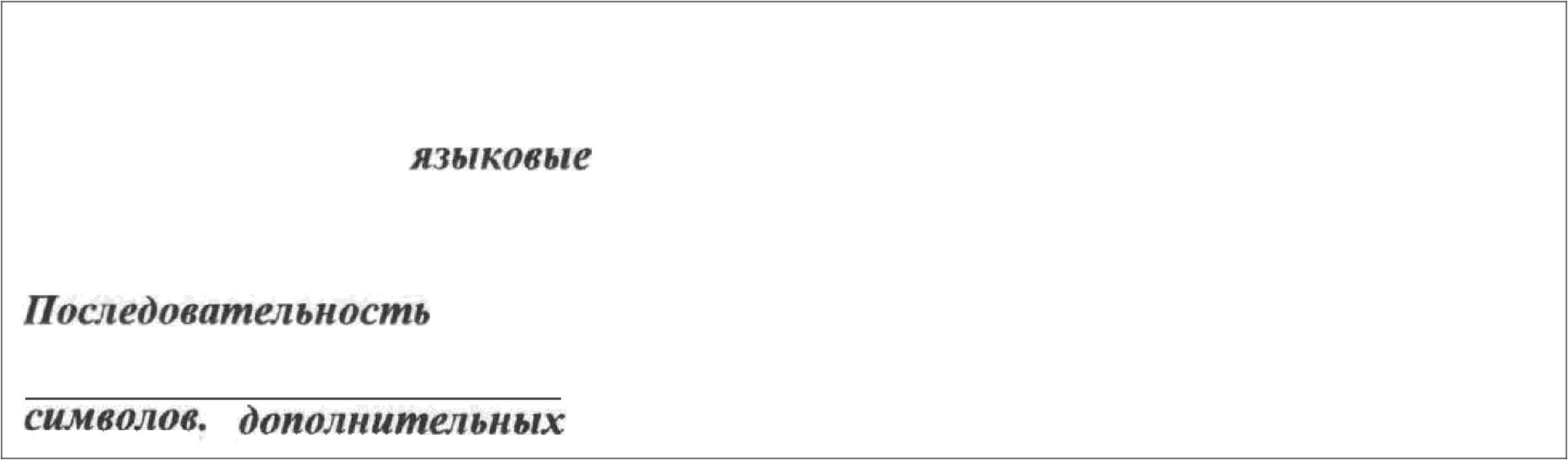 ‹ширпиwякю› в предложешн 2Ц создявт яркиА художественныЯ обряз».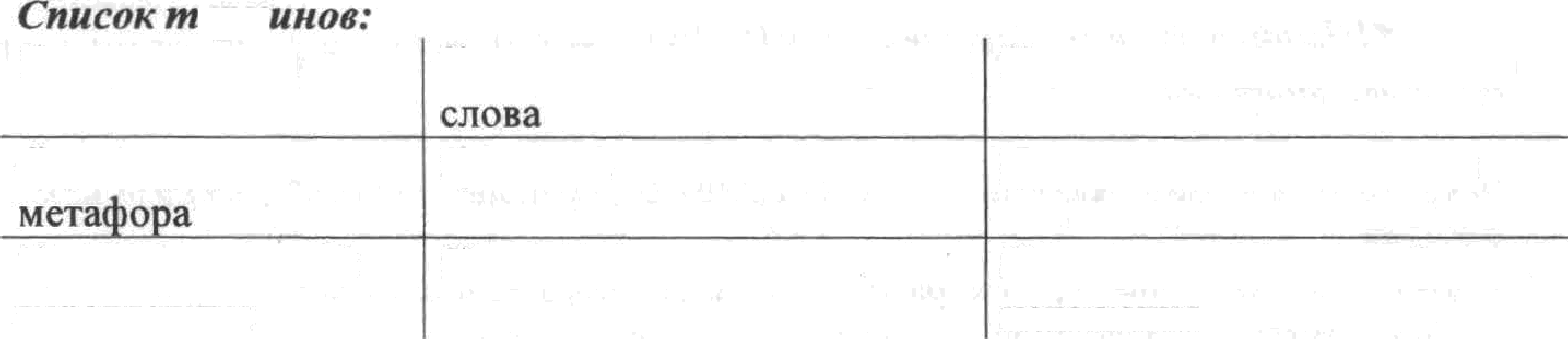 Министерство образования, науки и нолодtжной полнтнян Крвснодарского края ГБОУ Институт  развития образоаання Краснодарспого краяРУССКИЙ ЯЗЫК10 класс, 11 класс ВСОШІІДР №2.  ОТВЕТЫ10 класс, 11 класс ВСОШОтветы. Критерии.Январь 2017ІІРИТЕРИИ ОЦЕНИВАНИЯ10 класс, 11 класс ВСОШПри проверке работы за задания 2, 3, 5, 6, 7, 8 выставляется по 1 баллу только  в  том случае, если задание выполнено полностью, на 100% (выписаны все слова и цифры, а также отсутствуют другие слова и цифры).  В противном  случае  выставляется 0 баллов. При этом порядок записи слов и цифр в ответе не имеет значения. Слова в задании 7 могут быть выписаны в той грамматической форме, в  которой  они представлены в тексте, либо в начальной форме, если это не приводит к разрушению фразеологизма.Задание 1 оценивается от 0 до 2 баллов. 2 балла выставляется, если в ответе есть  обе цифры из эталона и отсутствуют другие цифры. 1 балл выставляется, если одна из цифр не соответствует эталону или отсутствует в  ответе.  При  этом  порядок  записи цифр в ответе не имеет значения.Задание 4 оценивается от 0 до 5 баллов: по 1 баллу за каждую верно указанную цифру, соответствующую номеру из списка в правой колонке. При неверной последовательности цифр или отсутствие цифр за ответ выставляется 0 баллов. Порядок записи цифр в ответе  имеет значение.Задание 9 оценивается от 0 до 4 баллов: по 1 баллу за каждую верно указанную цифру из эталона и отсутствие в ответе  других  цифр.  При  неверной последовательности цифр или отсутствие цифр за ответ выставляется 0 баллов. Порядок записи цифр в ответе  имеет значение.При отсутствии ответа на вопрос на его месте проверяющим ставится прочерк и ответ оценивается  нулём баллов.Нулём баллов оценивается также ответ, в котором  допущены  орфографические или технические ошибки (несоблюдение инструкции к записи ответов).Учащийся может допустить в работе не более 30% исправлений (3 ответа). Максимальное количество баллов: 17.НОРМЫ  ВЫСТАВЛЕНИЯ ОЦЕНОККонсультации по оцениванию работ проводятся по телефону:8-918- 345-88-24	Гриценко Раиса Михайловна.Министерство образования и науки Краснодарского края ГБОУ Институт развития образования Краснодарского краяГРАММАТИЧЕСКИЕПРЕДЛОЖЕНИЯА) неправшьное употреблейие падежной фориы существительного с предлоЄомI) В основу шихотворенив В.А. Жуковского«Певею› положены извеюные образы-символы — пира и венец.Б) ошибка в построении сложного предяожения с придаточным изъяснительным2) Обдумав план выстушения, у меня возниквомрос.В)  неправипьное построениепредложения с деепричашным оборотом3) Горьшй запах польіни, смешивавшийся снежным ароматом цветов, бьш разлит в утреннем воздухеГ)  нарушение связи междуподяежащим и сказуемьш4) Один из фатов биографии  Чехова, ставшшнедавно известиыми, — строитеяьшво им на свои средшва четьІрёх сельских школ.Д) ошибка в построении прещожения с двойным (парным) союзом5) За коротшй срок в городе построена нетолько ноаая інкола, больница, а также драяатичесшй  театр  и библиотека.6) Выступая протнв идеи лунного тяготения,ГалшеА с негодованием отверг объяснение пршивов  виртуальнъім  лунньш притяжениеи._ '7) Благодаря  имеющихся источниковлитературоведы пришли к выводу о реальномфаюе награжденяя Лермонтова боевой наградой за участне в бою мри BaлepRDкe.8) Со школьной скамьи мы усвоши о wм, что свойстаа всех шмическю элеменюв опредепяюжя положениеи элемента в системеД.И. Менделеева.9) Многие из тех, шо побьвали на Московском международном шнофешивале, увидели лучшие отечественные фшьмы года.I) парцелляция2) индивидуально-авторские3) ряды однородных членов4) развёрнутая5) литота6) контекстные анюнимы7) синтаксичесшйпараллелизм8) просторечные слова9) вопросно-отвеюая формаиможениsBap./ Зад.Вариант 1Вариант 2Вариант  3Вариант  4124 (42)14 (41)25 (52)45 (54)2поэтомупоэтомувскореи тем не менее32172478295638913792564258534 (43)45 (54)35 (53)45 (54)624 (42)14 (41)35 (53)23 (32)7колоссальныйфасад (фасадом)в медвежьем углумелководье8711 (117)1011 (1110)1013 (1310)910 (109)99346634253748346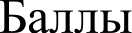 0-89 - 1314 - 1617Оценка«2»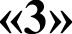 «4»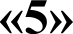 